РЕШЕНИЕ12 августа 2022 года                                                                                    № 76/518г. АбинскОб утверждении образца Приглашения избирателей на выборы  главы Светлогорского сельского поселения Абинского районаВ целях реализации полномочий территориальной избирательной комиссии, предусмотренных частью 3 статьи 29 Закона Краснодарского края от 26 декабря 2005 г.  № 966-КЗ «О муниципальных выборах в Краснодарском крае», территориальная избирательная комиссия Абинская  РЕШИЛА:1. Утвердить текст Приглашения избирателей на выборы главы Светлогорского сельского поселения Абинского района  (далее – Приглашение) с датой голосования 9,10 и 11 сентября 2022  года (прилагается).2. Изготовить Приглашения в количестве 690 штук. Оплату  за изготовление Приглашений произвести за счет средств, выделенных территориальной избирательной комиссии на подготовку и проведение выборов  главы Светлогорского сельского поселения Абинского района.3. Разместить настоящее решение на сайте территориальной избирательной комиссии Абинская. 4. Контроль за выполнением пункта 2 и 3настоящего решения возложить на секретаря территориальной избирательной комиссии Абинская Ю.А.Тарновскую. Приложениек решению территориальной избирательной комиссии от «12» августа 2022 года № 76/518Председательтерриториальной избирательной комиссии АбинскаяподписьС.И. АмеличкинаСекретарьтерриториальной избирательной комиссии  АбинскаяподписьЮ.А. Тарновская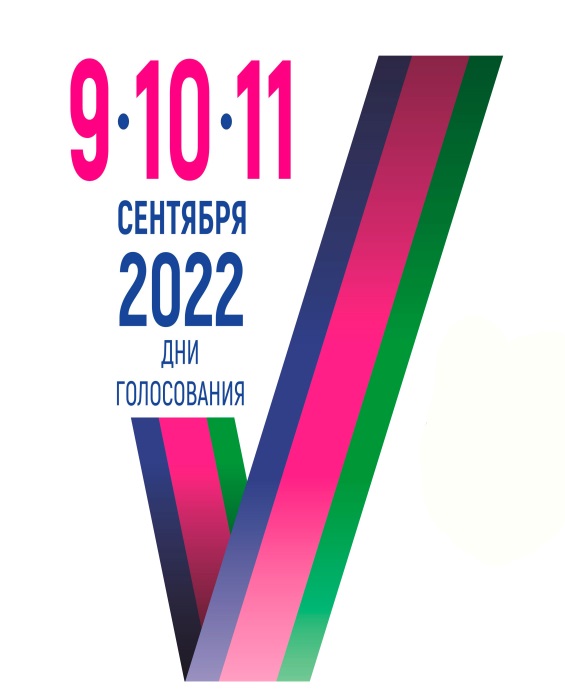 УВАЖАЕМЫЕ ИЗБИРАТЕЛИ!Приглашаем Вас принять участие в голосовании на выборах  главы Светлогорского сельского поселения Абинского района!Вы можете проголосовать в любой из дней – (удобный для Вас)9,10 или 11 СЕНТЯБРЯ с 8:00 до 20:00Ваш избирательный участок №01-___________________________________________________________________Адрес помещения для голосования Краснодарский край, Абинский район, ___________________________________________________________________________________________________________Телефон участковой комиссии ______________________________________________________________________.График работы участковой комиссии________________________________________________________ ВНИМАНИЕ!  Бюллетени выдаются по предъявлении паспорта гражданина РФ или документа, заменяющего паспорт гражданина РФ.ЕСЛИ ПО СОСТОЯНИЮ ЗДОРОВЬЯ, ИНВАЛИДНОСТИ, В СВЯЗИ С НЕОБХОДИМОСТЬЮ УХОДА ЗА ЛИЦАМИ, В ЭТОМ НУЖДАЮЩИМИСЯ, И ИНЫМ УВАЖИТЕЛЬНЫМ ПРИЧИНАМ ВЫ НЕ МОЖЕТЕ ПРИЙТИИ НА СВОЙ ИЗБИРАТЕЛЬНЫЙ УЧАСТОК, ВЫ МОЖЕТЕ ПРОГОЛОСОВАТЬ НА ДОМУ.Для этого необходимо подать заявление о голосовании вне помещения для голосования с 1 сентября до 14:00 11 сентября в участковую избирательную комиссию лично, по телефону или передать обращение через других лиц.Ваш избирательный участок №01-___________________________________________________________________Адрес помещения для голосования Краснодарский край, Абинский район, ___________________________________________________________________________________________________________Телефон участковой комиссии ______________________________________________________________________.График работы участковой комиссии________________________________________________________ ВНИМАНИЕ!  Бюллетени выдаются по предъявлении паспорта гражданина РФ или документа, заменяющего паспорт гражданина РФ.ЕСЛИ ПО СОСТОЯНИЮ ЗДОРОВЬЯ, ИНВАЛИДНОСТИ, В СВЯЗИ С НЕОБХОДИМОСТЬЮ УХОДА ЗА ЛИЦАМИ, В ЭТОМ НУЖДАЮЩИМИСЯ, И ИНЫМ УВАЖИТЕЛЬНЫМ ПРИЧИНАМ ВЫ НЕ МОЖЕТЕ ПРИЙТИИ НА СВОЙ ИЗБИРАТЕЛЬНЫЙ УЧАСТОК, ВЫ МОЖЕТЕ ПРОГОЛОСОВАТЬ НА ДОМУ.Для этого необходимо подать заявление о голосовании вне помещения для голосования с 1 сентября до 14:00 11 сентября в участковую избирательную комиссию лично, по телефону или передать обращение через других лиц.QR-код на страницу ТИКQR-код на страницу ТИК